May 9, 2021    10:30amSixth Sunday of Easter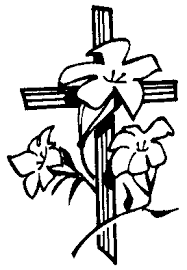 Emmanuel Lutheran Church639 Elm St Cheney WA 99004 509-235-6300  www.emmanuelcheney.org 	secretary@emmanuelcheney.org    www.facebook.com/ELCACheneyWALeader will read regular print. Read aloud together the bold print.*Stand as you are able. PRELUDEMOMENT OF CENTERING PRAYER CALL TO WORSHIP FOR MOTHER’S DAY Today we thank God for the gift of mothers and mothering around the world.As one whom a mother comforts, so I will comfort you – Isaiah 66:13Gentle, patient God, thank you for your tender care.Can a mother forget the baby at her breast and have no compassion on the child she has borne?Though she may forget, I will not forget you! Isaiah 49:15Loving, caring God, thank you for your compassionate care.But I have calmed and quieted myself, I am like a weaned child with its mother;like a weaned child I am content. Psalm 131:2Protecting, embracing God, thank you for your nurturing care.How often have I longed to gather your children together, as a hen gathers her chicks under her wings… Matthew 23:37Comforting, warmhearted God, thank you for your gentle care.God was like an eagle hovering over its nest, overshadowing its young,Then spreading its wings, lifting them into the air, teaching them to fly. Deuteronomy 32:11 Ever present, sustaining God, thank you for your enduring careI have cared for you since you were born.  Yes, I carried you before you were born. Isaiah 46:3Sustaining, all sufficient God, thank you for your satisfying care.I will be your God throughout your lifetime— until your hair is white with age. I made you, and I will care for you.   I will carry you along and save you. Isaiah 46:4Faithful, providing God, thank you for mothers and all who have mothered us.Everlasting and eternal One, thank you for your mothering love.Amen. ~ compiled by Christine Sine. From https://re-worship.blogspot.com*THANKSGIVING FOR BAPTISMAlleluia! Christ is risen.Christ is risen indeed.  Alleluia!Refreshed by the resurrection life we share in Christ, let us give thanks for the gift of baptism.We thank you, risen Christ, for these waters where you make us new, leading us from death to life, from tears to joy.We bless you, risen Christ, that your Spirit comes to us in grace-filled waters of rebirth, like rains to our thirsting earth, like streams that revive our souls, like cups of cool water shared with strangers.Breathe your peace on your church when we hide in fear.  Clothe us with your mercy and forgiveness.  Send us companions on our journey as we share your life.Make us one, Risen Christ.  Cleanse our hearts.  Shower us with life.To you be given all praise, with the Holy Spirit, in the glory of God, now and forever.Amen.*GATHERING HYMN: ELW 631  Love Divine, All Loves Excelling1) Love divine, all loves excelling joy of heaven to earth come down fix in us thy humble dwelling all thy faithful mercies crown. Jesus, thou art all compassion, pure, unbounded love thou art visit us with thy salvation enter every trembling heart.2) Breathe, O breathe, thy loving spirit into every troubled breast let us all in thee inherit let us find that second rest. take away the love of sinning Alpha and Omega be end of faith, as its beginning sets our hearts at liberty.3) Come Almighty to deliver; let us all thy life receive suddenly return and never, never more thy temples leave thee we would be always blessing, serve thee as thy hosts above pray, and praise thee without ceasing glory in thy perfect love4) Finish then thy new creation pure and spotless let us be let us see thy great salvation perfectly restored in thee changed from glory into glory, til in Heaven we take our place til we cast our crowns before thee lost in wonder, love and praise!*GREETINGThe grace of our Lord Jesus Christ, the love of God, and the communion of the Holy Spirit be with us all.
Amen.*PRAYER OF THE DAYLet us pray.
O God, you have prepared for those who love you joys beyond understanding. Pour into our hearts such love for you that, loving you above all things, we may obtain your promises, which exceed all we can desire; through Jesus Christ, your Son and our Lord, who lives and reigns with you and the Holy Spirit, one God, now and forever. Amen.READINGS: First Reading: Acts 10:44-4844While Peter was still speaking, the Holy Spirit fell upon all who heard the word. 45The believers from among the Jewish people who had come with Peter were astounded that the gift of the Holy Spirit had been poured out even on the Gentiles,46for they heard them speaking in tongues and extolling God. Then Peter said,47“Can anyone withhold the water for baptizing these people who have received the Holy Spirit just as we have?” 48So Peter ordered them to be baptized in the name of Jesus Christ. Then they invited him to stay for several days.The Word of the Lord, Thanks be to God. Psalm 981Sing a new song to the LORD, who has done marvelous things,
whose right hand and holy arm have won the victory.
2O LORD, you have made known your victory,
you have revealed your righteousness in the sight of the nations.
3You remember your steadfast love and faithfulness to the house of Israel;
all the ends of the earth have seen the victory of our God.
4Shout with joy to the LORD, all you lands;
lift up your voice, rejoice, and sing.
5Sing to the LORD with the harp,
with the harp and the voice of song.
6With trumpets and the sound of the horn
shout with joy before the king, the LORD.
7Let the sea roar, and all that fills it,
the world and those who dwell therein.
8Let the rivers clap their hands,
and let the hills ring out with joy before the LORD, who comes to judge the earth.
9The LORD will judge the world with righteousness
and the peoples with equitySecond Reading: 1 John 5:1-61Everyone who believes that Jesus is the Christ has been born of God, and everyone who loves the parent loves the child. 2By this we know that we love the children of God, when we love God and obey God’s commandments. 3For the love of God is this, that we obey the commandments, which are not burdensome, 4for whatever is born of God conquers the world. And this is the victory that conquers the world, our faith. 5Who is it that conquers the world but the one who believes that Jesus is the Son of God?6This is the one who came by water and blood, Jesus Christ, not with the water only but with the water and the blood. And the Spirit is the one that testifies, for the Spirit is the truth.The Word of the Lord, Thanks be to God. *Gospel: John 15:9-17The holy gospel according to John.
Glory to you, O Lord.[Jesus said:] 9“As the Father has loved me, so I have loved you; abide in my love. 10If you keep my commandments, you will abide in my love, just as I have kept my Father’s commandments and abide in my Father’s love. 11I have said these things to you so that my joy may be in you, and that your joy may be complete.12“This is my commandment, that you love one another as I have loved you. 13No one has greater love than this, to lay down one’s life for one’s friends. 14You are my friends if you do what I command you. 15I do not call you servants any longer, because the servant does not know what the master is doing; but I have called you friends, because I have made known to you everything that I have heard from my Father. 16You did not choose me but I chose you. And I appointed you to go and bear fruit, fruit that will last, so that the Father will give you whatever you ask him in my name. 17I am giving you these commands so that you may love one another.”The gospel of the Lord.
Praise to you, O Christ.Hymn of the Day: ELW #708 Jesu, Jesu, Fill Us with Your LoveJesu, Jesu, fill us with your love, show us how to serve the neighbors we have from you.1) Kneels at the feet of his friends, silently washes their feet,
master who acts as a slave to them. (Refrain)
2) Neighbors are wealthy and poor, varied in color and race,
neighbors are nearby and far away. (Refrain)
3) These are the ones we will serve, these are the ones we will love;
all these are neighbors to us and you. (Refrain)
4) Kneel at the feet of our friends, silently washing their feet;This is the way will live with you. (Refrain)PRAYERS OF THE PEOPLEWe pray for creation, for all peoples around the world, and for all people according to their needs, responding to each petition with the words “fill us with your love.”O triune God, we praise you for your wondrous love, and for the steadfastness of believers throughout this pandemic. Whenever churches face hardship or challenge, strengthen us in affection within and between denominations. Hear us, loving God:
fill us with your love.We praise you for the beauty of spring, and we stand in awe of even the hungry cicadas. Wherever creation is beckoning us to lives of ecological restraint, teach us your care of our earth. Hear us, everlasting God.
fill us with your love.We praise you for all efforts to achieve peace throughout the world. Wherever violence prevails, wherever brutality silences protest, wherever prejudice reigns, wherever the rich oppress the poor, lead us and all nations into the ways of justice. Hear us, righteous God:
fill us with your love. We praise you for the gradual lessening of the pandemic and for your gift of vaccines. Wherever the virus still rages (especially India, Turkey, and South America), wherever medical resources are depleted, wherever medical advice is rejected, extend the power of your healing hand. Be present with all who today will die, and visit all who are sick or suffering, especially those listed in our prayer list and those we name before you aloud or silently . .. Hear us, healing God:
fill us with your love. We praise you for the loving support of mothers to their children. Bless mothers, stepmothers, foster mothers, godmothers, and all who give mothering care. Protect mothers in societies where women have few rights. Comfort those who grieve because they cannot mother a child. Wherever children are deprived of mothering, provide responsible and affectionate care. Hear us, mothering God:
fill us with your love. In the hope of new life in Christ, we raise our prayers to you, trusting in your never-ending goodness and mercy, through Jesus Christ, our Savior and Lord.
Amen.Gathered into one by the Holy Spirit, let us pray as Jesus taught us.Our Father, who art in heaven, hallowed be thy name, thy kingdom come, thy will be done, on earth as it is in heaven.Give us this day our daily bread; and forgive us our trespasses, as we forgive those who trespass against us; and lead us not into temptation, but deliver us from evil. For thine is the kingdom, and the power, and the glory, forever and ever. Amen.*BENEDICTION: We shall celebrate Easter! Alleluia!We shall bring love to those who are sad,And share joy with those who are happy.We will live our lives to the glory of God.We will live in Easter joy and Easter hope,And bring new life to those we meet.  Alleluia!May the blessing of God the Creator be upon this community,The blessing of Christ our Redeemer be upon us,The blessing of the Spirit, hallowed and healing, be on our lives,The blessing of the Triune God be on all who seek an encounter with the loving and divine.  Amen.*Sending Hymn: ELW #539 Abide, O Dearest Jesus1) Abide, O dearest Jesus, among us with your grace,
that evil may not harm us, nor we to sin give place.2) Abide, O dear Redeemer, among us with your word,
and thus now and hereafter true peace and joy afford.3) Abide with heav’nly brightness among us, precious Light;
your truth direct, and keep us from error’s gloomy night.4) Abide with richest blessings among us, bounteous Lord;let us in grace and wisdom grow daily through your Word.5) Abide, O faithful Savior, among us with your love;
grant steadfastness, and help us to reach our home above.*DISMISSAL: Go in peace to live as Resurrection People.Thanks be to God!POSTLUDEMusic reprinted by permission. OneLicense.net # A-725609.  All rights reserved.